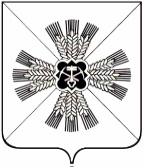 КЕМЕРОВСКАЯ ОБЛАСТЬУПРАВЛЕНИЕ ОБРАЗОВАНИЯ АДМИНИСТРАЦИИПРОМЫШЛЕННОВСКОГО МУНИЦИПАЛЬНОГО ОКРУГАПРИКАЗот «_ 14_»_  января __2021г. № _   15   _пгт. Промышленная«Об установлении максимального размера родительской платы за присмотр и уход за детьми в дошкольных учреждениях»	В связи с повышением затрат  на содержание детей в образовательных организациях, реализующих образовательную программу дошкольного образования, руководствуясь ст. 65 Федерального Закона  от 29.12.2012             № 273-ФЗ «Об образовании в Российской Федерации», Постановлением Правительства Кемеровской области – Кузбасса от 24 апреля 2020 года № 254 «Об установлении среднего размера платы, взимаемой с родителей (законных представителей) за присмотр и уход за детьми, осваивающими образовательные программы дошкольного образования в государственных и муниципальных образовательных организациях, осуществляющих образовательную деятельность и находящихся на территории Кемеровской области - Кузбасса» ПРИКАЗЫВАЮ:Установить максимальный размера платы, взимаемой с родителей (законных представителей) за присмотр и уход за детьми, осваивающими образовательные программы дошкольного образования в муниципальных образовательных организациях, осуществляющих образовательную деятельность и находящихся на территории Промышленновского муниципального округа, в зависимости от места расположения: Приказ вступает в силу с 01.02.2021 г.Контроль за исполнением приказа оставляю за собой.                    Начальник           управления образования  администрации  Промышленновского           муниципального округа                                                      Т.В.  МясоедоваОбразовательные организации, реализующие образовательную программу дошкольного образованияРазмер родительской платы за присмотр и уход за детьми, посещающими образовательные организации, реализующие образовательную программу дошкольного образованияОбразовательные организации, расположенные в                         пгт. Промышленная1724,00 рублей (одна тысяча семьсот двадцать четыре рубля 00 копеек)Образовательные организации, расположенные в сельских населенных пунктах1444,00 рублей (одна тысяча четыреста сорок четыре рубля 00 копеек)